STANDARD APPLICATION FOR RENTAL HOUSINGDukes County Regional Housing AuthorityP.O. Box 4538Vineyard Haven, MA 02568508-693-4419	FAX: 508-693-5710	TTY: 711dcrha@housingauthoritymv.org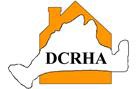 PLEASE PRINT all application answers. Incomplete applications cannot be processed. Complete all information requested on the application form. If a question is not applicable, please write N/A. Make sure that you sign the last page.If you need additional space to provide an answer, you may attach an additional sheet(s).Completed applications can be mailed to Dukes Country Regional Housing Authority (DCRHA) at the address above or hand-delivered to the DCRHA Office at 21 Mechanic Street in Vineyard Haven, MA. Office Hours are Monday-Friday: 9am to 5pm.Name of Applicant 				 Street 			 Apt. No.	 City/Town 		State 	 Zip	 Home Telephone 	 Work Telephone		 Mailing Address 				 E-Mail and Cellphone 				(Please indicate the best telephone number to reach you.)Type of Housing Needed (check one or more):[ ] Elderly/Accessible Rental	[  ] Rental Assistance	[ ] Family RentalNumber of Bedrooms Needed (circle one):  1	2	3	4Special Housing Needs (e.g. wheel chair accessible/other):Please specify: 	Dukes County Regional Housing Authority does not discriminate on the basis of race, color, religion, sex, national origin, ancestry, sexual orientation, age, familial status, marital status, veteran status, public assistance, disability, genetic information, gender identity or any other class protected by state, federal or local law, in the access or admission to its housing program(s), or employment, or any other of its programs, activities, functions or services.Members of Household to live in unit including the Head of Household*Optional: You are not required to answer these questions.Racial Designation: American Indian or Alaska Native; Asian; Black or African American; Native Hawaiian or Other Pacific Islander; White; Other (specify)Ethnic Designation: Hispanic/Latina or Not Hispanic/LatinoIs a change in the household composition expected? (circle one) Yes	NoIf yes, what type of change?	When? 	INCOME BEFORE DEDUCTIONS:Estimate the gross Income (before taxes) anticipated for ALL household members from all sources for the next 12 months. Specify all sources.TOTAL INCOME 	CURRENT EXPENSES:TOTAL EXPENSES 	ASSETS: List below the assets of everyone to live in the unit. Include all bank accounts, stocks and bonds, trust agreements, real estate, etc. Do not include clothing, furniture or cars.TOTAL ASSETS: 	Personal References: List two references. These should not be relatives or household members.Name:	# of years you have known this person 	 Address:	Telephone: 		Name: 	# of years you have known this person 	 Address: 	Telephone		Housing History: List addresses for each adult household member for at least the last 5 years in reverse order; please list primary leaseholder, if other than you.Current Address:		Years	 Name of Landlord (owner)	Telephone		 Address of Landlord			Address:		Years	 Name of Landlord (owner)	Telephone		 Address of Landlord			(11. Housing History – continued)Address:		Years	 Name of Landlord (owner) 	Telephone		 Address of Landlord			Address:		Years	 Name of Landlord (owner)	Telephone		 Address of Landlord			Housing Assistance: Are you, or any member of your household, currently receiving housing assistance, including Public Housing, MRVP, Section 8, etc. (circle one) Yes NoIf yes, please, please explain: 	Relationship to DCRHA: Are you a Board Member, employee, or a member of the immediate family of an employee or Board Member of DCRHA? (If so, this will not necessarily disqualify your application)	(circle one) Yes	NoIf yes, please explain: 	Do you have any pets? (circle one) Yes	NoPlease describe: 		Emergency Reference: Name of relative or friend not planning to live with you. We will contact this person if we are not able to reach you in case of an emergency.Name 	Relationship	 Address	Telephone	Criminal Record:Have you or any member of your household who will live in the unit ever been convicted of a crime?(circle one)	Yes	NoIf yes, please explain:	Do you or any member of your household who will live in the unit have any criminal matters pending?(circle one)	Yes	NoIf yes, please explain:	Are you or anyone in your household a life-time registered Sex Offender(circle one)	Yes	NoName of member(s):	Applicant’s CertificationI understand that this application is not an offer of housing. I understand I should not make any plans to move or end my present tenancy until I have received an offer of housing from DCRHA, based on this application and the additional materials needed to complete the application process.I understand that any false statement, misrepresentation and/or nondisclosure of information, and failure to provide complete and accurate information in this application may result in denial of my application.I understand that it is my responsibility to inform DCRHA in writing of any change of address, income or household composition. I authorize DCRHA to make inquiries to verify the information provided in this application.I certify that the information I have given in this application is true and correct. I understand that DCRHA may request a Criminal Offender Record Information Report from the Criminal History Systems Board and/or perform credit checks and Internet searches for all adult members of the household.Sign under the pains and penalties of perjury.Applicant’s Signature 	Date 	First, Middle & Last NameRelationship to Head of Household*Racial Desig-nation (below)*Ethnic Desig-nation (below)Social Security NumberSexDate of BirthOccupationEmployedAt HomeStudent - grade1.Head of household2.3.4.5.6.Household Member #Type of IncomeName & Address of Employer or Source of IncomeGross Income for next 12 months1.Salaries, wages, including overtime/tips2.Salaries, wages, including overtime/tipsV.A. Disability IncomeNet income from business or profession (Schedule C)Trust income: Interest and DividendsPensions and annuitiesRegular unemployment or disability compensationRegular Social Security benefits and/or SSITAFDC or Public AssistanceRegular alimony, child support payments, giftsOther incomeRent and UtilitiesSecondary Education/Child Support PaymentsExpense for Care of Children or sick/ Incapacitated Family MemberUnreimbursed Medical ExpensesHealth InsuranceOtherHousehold MemberDescription of AssetsValue of AssetBank & Checking Acct. #Bank & Savings Acct. #IRA, Stocks, Bonds:Real Estate (owned or sold within past 2 years)Other